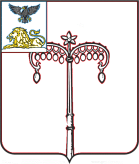 КРАСНОГВАРДЕЙСКИЙ РАЙОНЗЕМСКОЕ СОБРАНИЕ ПАЛАТОВСКОГО СЕЛЬСКОГО ПОСЕЛЕНИЯ МУНИЦИПАЛЬНОГО РАЙОНА «КРАСНОГВАРДЕЙСКИЙ РАЙОН» БЕЛГОРОДСКОЙ ОБЛАСТИ ПЯТОГО СОЗЫВА Четвертое  заседаниеРЕШЕНИЕПалатово«22» ноября  2023 г.                                                                                                                                                     № 5О назначении публичных слушаний по проекту решения земского собрания Палатовского сельского поселения «О бюджете  Палатовского сельского поселения на 2024 год и плановый период  2025 – 2026  годов»В соответствии с Федеральным законом от 06 октября 2003 года № 131-ФЗ «Об общих принципах организации местного самоуправления в Российской Федерации»,  решением земского собрания Палатовского сельского поселения от 25 января  2018 года № 6 «О Порядке организации и проведения публичных слушаний на территории Палатовского сельского поселения муниципального района «Красногвардейский район» Белгородской области», земское собрание Палатовского сельского поселения р е ш и л о:1. Назначить на 22 декабря 2023 года в 10-00 часов в зале заседаний земского собрания Палатовского сельского поселения публичные слушания по проекту решения земского собрания Палатовского сельского поселения муниципального района «Красногвардейский район» Белгородской области «О бюджете  Палатовского сельского поселения на 2024 год и плановый период  2025 – 2026 годов».2. Назначить председательствующим на публичных слушаниях Черкасову Антонину Васильевну –  главу Палатовского сельского поселения.3. Сформировать рабочую группу по организации проведения публичных слушаний в составе:  Мишина Татьяна Михайловна – депутат земского собрания Палатовского сельского поселения;Корнева Нина Федоровна – депутат земского собрания Палатовского сельского поселения;Юрова Елена Михайловна – депутат земского собрания Палатовского сельского поселения.4. Обнародовать настоящее решение, проект решения земского собрания Палатовского сельского поселения муниципального района «Красногвардейский район» Белгородской области «О бюджете  Палатовского сельского поселения на 2024 год и плановый период  2025 – 2026  годов», Порядок организации и проведения публичных слушаний путем размещения на сайте Палатовского сельского поселения (https://palatovskoe-r31.gosweb.gosuslugi.ru/)/, вывешивания в общедоступных местах Палатовского сельского поселения.5. Заявки о своем участии  в публичных слушаниях, замечания и предложения по проекту решения земского собрания «О бюджете  Палатовского сельского поселения на 2024 год и плановый период  2025 – 2026 годов», направить в письменном виде до 19 декабря 2023 года по адресу: село Палатово улица Набережная, дом  14. Справки по телефону: 8(47 247) 6-94-68 .Глава Палатовского  сельского поселения               	А.В.Черкасова